Місцевий план дій з управління твердими побутовими відходамиСмідинська ОТГ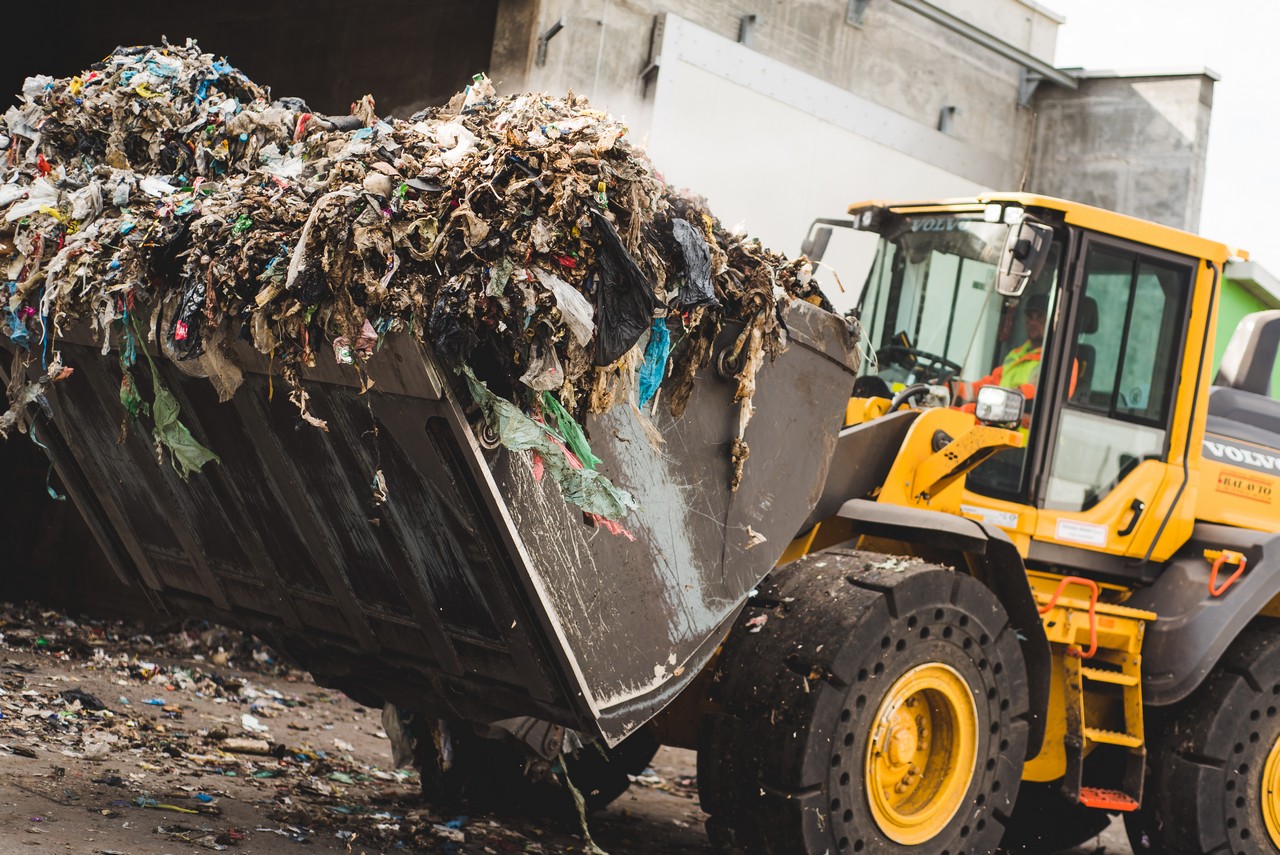 Піцик Оксана ІванівнаШАНОВНІ МЕШКАНЦІ СМІДИНСЬКОЇ ГРОМАДИПеред вами місцевий план дій з управління твердими побутовими відходами, який створений робочою групою місцевих жителів, депутатів, керівників установ, активом нашої громади. Наша мета – покращення інформованості та рівня життя населення у поводженні з відходами, які утворюються щодня у кожній домівці, кожним мешканцем. Відходи, при неналежному поводженні, не лише забруднюють навколишнє середовище, а й становлять серйозну небезпеку для нашого з вами здоров’я. Якщо побутові відходи спалюють, утворюється їдкий дим, який містить велику кількість шкідливих речовин і ми їх вдихаємо. Залишені біля річки, в полі чи лісі вони забруднюють воду, яку ми п’ємо. Таких прикладів – безліч. Вперше ми беремося комплексно проаналізувати реальні проблеми поводження з твердими побутовими відходами у нашій громаді, знайти їх причини, розробити обґрунтовані та доступні шляхи вирішення. Це нелегко, та можливо лише спільними зусиллями. Є кілька ключових завдань для нас: Раціональне користування наявними ресурсами,Повторне використання речей,Сортування ресурсоцінних складових побутових відходів, Домашнє компостуванняСвоєчасна та повна оплата послуг з вивезення відходів.Останнє питання є досить важливим, оскільки для забезпечення збирання відходів, їх вивезення, перероблення чи утилізації, а також безпечного захоронення залишків, які неможливо використати, витрачаються грошові ресурси. Наші дії будуть спрямовані на те, аби для обраних методів  співвідношення ціна/якість було максимально вигідним для вас. Тарифи будуть доступними, а спосіб оплати зручний для всіх мешканців. Разом з тим сортування, з метою подальшого  перероблення корисних складових побутових відходів, дозволить досягти значного зменшення обсягу ТПВ, які прямуватимуть на захоронення. Відповідно це зменшить розмір щомісячної плати  і ваші витрати. Цей план «гнучкий», тобто в процесі виконання прописаних тут дій, можливі коригування для забезпечення максимально ефективного поводження з відходами. Вільний доступ до даного документа та щорічний звіт про виконання цього плану – це кроки до нашої відкритості та прозорості перед вами. Голова Смідинської громади                 Оксана ПіцикВСТУПХарактеристика сучасного стану поводження з ТПВ у громаді Місцевий план дій з поводження з твердими побутовими відходами був створений робочою групою Смідинської ОТГ як один із ключових елементів сталого економічного розвитку.Особливістю сучасного стану поводження з твердими побутовими відходами на території Смідинської сільської раді є те, що організоване належним чином збирання, вивезення, утилізація або захоронення твердих побутових відходів (ТПВ) на території громади ніколи не здійснювався. Більше того, відсутні будь які дані щодо фактичних обсягів утворення та морфологічного складу відходів як у індивідуальних домогосподарствах, так і по установах та організаціях. Разом з тим у минулому сільською радою розроблялася схема санітарної очистки території. Проте вона носила скоріше формальний характер і не пропоновані заходи не впроваджувалися. Крім того, у громаді відсутній полігон для екологічно безпечного захоронення відходів, хоча на території громади є для цього відведені місця, на які були розроблені необхідні документи (паспорти місць видалення відходів). У останніх вказувалася назва, площа території та вид відходів, які туди вивозилися. Окрім «паспортизованих» сміттєзвалищ є кілька стихійних, з кожним роком їх кількість зростає. Із року в рік сільська рада витрачає більше 30 (тридцяти) тисяч гривень на їх рекультивацію (підгортання). Оскільки наша громада є невеликою, на території відсутній санітарний полігон для захоронення ТПВ та спецтехніка для забезпечення його регулярного вивезення, то створення власного комунального підприємства для організації поводження з побутовими відходами, що буде передбачати дуже великі інвестиції,  є економічно недоцільним. Саме тому, було прийняте рішення про пошук оператора на конкурсних засадах. Попередньо проведені переговори про можливість укладання договору про співробітництво з КП «Старовижівське», яке має виробничі потужності для надання населенню Смідинської ОТГ послуги з вивезення відходів. Таке міжмуніципальне співробітництво у вирішенні питань надання послуг щодо управління ТПВ є дуже ефективним, визнаним та апробованим методом, особливо для невеликих громад. Шляхом ефективного розподілення витрат партнерів досягається значна економія за рахунок масштабу, що у першу чергу відображається на розмірі плати для  споживачів – вона стає меншою.Ще одним завданням є своєчасна сплата наданих послуг споживачами. На початковому етапі, для забезпечення підтримки мешканців, ми передбачаємо, що частина фінансових витрат буде покриватися із місцевого бюджету. Поступово ми маємо переходити до повної оплати послуг мешканцями.Кожен має розуміти, що заінтересованими сторонами у забезпеченні  належного поводження із твердими побутовими відходами є як влада громади, так і її громадяни. Адже кожен з нас прагне жити у комфортних умовах.Поводження з твердими побутовими відходамиПрактика поводження з побутовими відходами постійно змінюється. Державні та приватні заходи на місцевому, регіональному, державному та навіть міжнародному рівнях мають серйозний вплив на програми поводження з відходами у громадах. Технічні вимоги до розміщення та експлуатації об'єктів поводження з відходами стають більш жорсткими. У відповідності до законодавства необхідно, щоб експлуатація полігонів здійснювалась з дотриманням вимог та гарантуванням безпеки шляхом їх належного облаштування, зокрема має бути проведена ізоляція тіла полігону, облаштована система збирання й знешкодження фільтрату, збирання й утилізації біогазу та має проводитись моніторинг довкілля. Нові закони вимагають, щоб об'єкти отримання енергії з відходів мали спеціальне обладнання  з очищення викидів у повітря та спеціальне поводження з залишками після спалювання (золою). Для таких об'єктів поводження з відходами, як центри перероблення та компостування повинні бути забезпечені найсуворіші стандарти безпеки робочих місць та умов праці. Забезпечення відповідності усім цим вимогам підвищують вартість (відповідно і щомісячну плату для звичайного мешканця) та увагу громадськості до запропонованих методів поводження з відходами.Справжню вартість альтернативних варіантів збирання, перероблення та захоронення відходів більшість громадян ще не дуже добре зрозуміла. Оскільки ці витрати стають більш зрозумілими, спроби скорочення обсягів утворення відходів шляхом забезпечення перероблення цінних ресурсів, ймовірно, будуть більш привабливими. Створення та функціонування успішних планів управління твердими побутовими відходами вимагають існування стійких ринків для реалізації вторинної продукції, компосту та енергії, які утворюються внаслідок операцій поводження з відходами. Це, у свою чергу, може вимагати збільшення попиту на зазначені продукти. Нам потрібно також розглянути можливість пошуку альтернативних джерел фінансування для підтримки програм для зменшення утворення та захоронення відходів, забезпечення їх перероблення та інших проектів, спрямованих на ресурсозбереження. Це забезпечується впровадженням комплексних систем, які забезпечують організацію збирання, транспортування, перероблення, утилізації та екологічно безпечного захоронення побутових відходів на регіональному рівні. Це – інтегровані системи управління. Невеликі громади самотужки з таким завданням не впораються у зв’язку із відсутністю коштів на забезпечення роботи усього комплексу.Та відповідь на  питання: «Скільки суб’єкти господарювання, у яких утворюються відходи, готові платити за реалізацію таких програм управління відходами?», -  залишається відкритим.Регіональна стратегіяУ нашій області має бути розроблений Регіональний план управління відходами. Він визначатиме програму будівництва регіональних санітарних полігонів, програму будівництва сміттєперевантажувальних станцій, узгоджених об'єктів для прийому сортованих відходів з метою їх подальшого перероблення. Таким чином, невеликим громадам не буде потрібно будувати власні об’єкти. Ми просто маємо інтегруватися в цю систему та забезпечити роздільне збирання ТПВ. Очікується, що для Волинської області Регіональний план  буде розроблений та схвалений до кінця 2019 року.Європейські принципиДля процесу поводження з ТПВ існує універсальна ієрархія поводження з відходами з наступним порядком пріоритетності:Запобігання утворення відходів (також називається «мінімізація відходів»),Повторне використання,Перероблення/ рециклінг,Відновлення, у т.ч., відновлення енергії,Видалення.На жаль, раніше в більшості випадків пріоритетом для України був розвиток достатньої потужності для захоронення 100% утворених відходів. Це означає, що громади намагалися своєчасно та регулярно збирати і безпечно видаляти побутові відходи на санітарний полігон, деякі частково забезпечували роздільне збирання та перероблення, проте у загальній кількості більшість відходів завжди захоронювали. Така стратегія є небезпечною та потребує змін.Мета РОЗРОБЛЕННЯ МІСЦЕВОГО ПЛАНУ ДІЙПокращення інформованості та рівня життя населення у поводженні з відходами, які утворюються щодня у кожній домівці, кожним мешканцем є нашою головною метою.Робоча група з розроблення місцевого плану дійЦей місцевий план дій (МПД) був розроблений за допомогою робочої групи, яка представляє частину населення та партнерів, які є адміністраціями та підприємствами. Поточний МПД є відкритим та доступним документом, який залучає до співпраці всіх мешканців громади. Дана публікація є доступною для всіх і в майбутньому буде представлений щорічний звіт.Склад робочої групи Смідинської сільської ради по управлінню твердими побутовими відходами включає наступних учасників:Піцик Оксана – сільський голова,Приходюк Олександр – заступник сільського голови,Марцинюк Людмила – в.о. старости,Крук Олена – проектний менеджер,Омельчук Марія – директор ОНЗ «ЗОШ І-ІІІ ст с. Смідин»,Книш Тетяна – директор Смідинського ЗДО, депутат сільської ради,Сукач Олена – головний лікар Смідинської АЗПСМ,Рябушко Катерина – директор Центру культури, дозвілля, спорту та туризму,Чабан Людмила – директор Руднянського ЗДО,Нерода Інна – заступник директора з виховної роботи ОНЗ «ЗОШ І-ІІІ ст. с. Смідин»,Петрук Оксана – активістка ГО «Смідинська ініціатива»,Мізовець Сергій – підприємець, депутат сільської ради.Розроблення місцевого плану дій відбувалося членами робочої групи. З цією метою вони кілька разів збиралися для обговорення та постановки цілей, для розподілу обов’язків між ними та інформуванню про результати виконаних завдань. Крім того, громадські активісти відвідали кілька тематичних заходів, які стосувалися поводженню з ТПВ. Було реалізовано спільний проект одеського благодійного фонду «Молода громада» та ГО «Смідин», в результаті якого було закуплено 12 сміттєвих баків 4 кольорів. характеристика громадиТериторія Смідинської ОТГ включає в себе 7 сільських населених пунктів (Рисунок 1).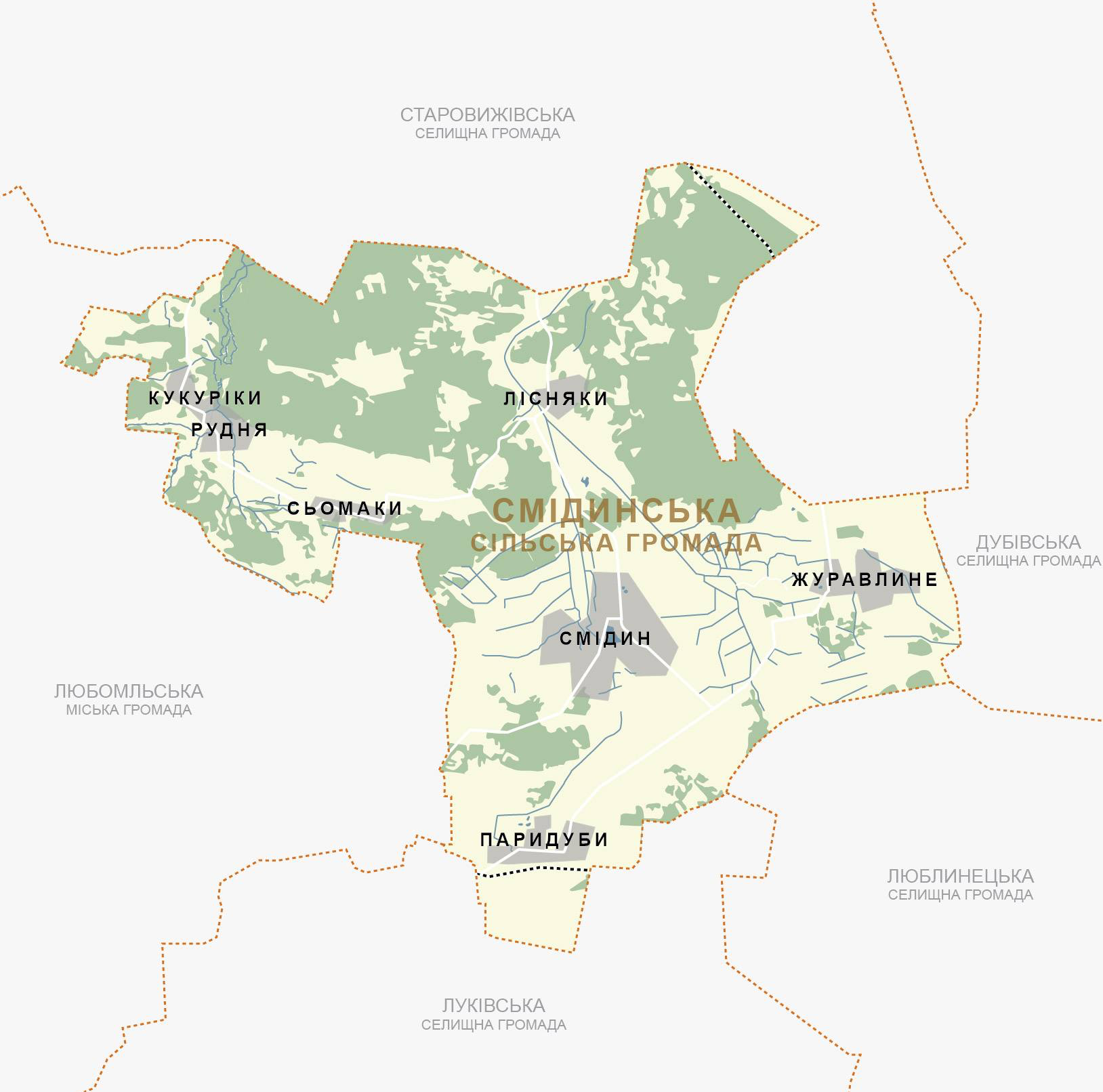 Рис. 1. Адміністративна карта територіїЗагальна кількість населення  - 3477 мешканців, інформація за кожним районом та населеними пунктами представлена на рисунку 2.Рис. 2. Карта населення ОТГСмідин – село, центр Смідинської ОТГ, в якій об’єднано села: Смідин, Рудня, Кукуріки, Сьомаки, Паридуби, Лісняки, Журавлине. Населений пункт знаходиться за 18км на південь від райцентру Стара Вижівка, за 8 км від залізничної станції Мацеїв, за 9км від шосейної магістралі Київ – Варшава, за 120 км від обласного центру м. Луцьк.На території Смідинської ОТГ  працюють такі заклади: 3 – ДНЗ, 3 – школи, 1- опорний заклад, 3 – бібліотек, 4 – Будинків культури, 1-дитяча музична школа, 4 – ФАПи, амбулаторія, відділення поштового зв’язку, підприємства промисловості, торгівлі, а також організації, установи тощо.Неналежна якість, подекуди відсутність дорожнього покриття між населеними пунктами громади.Утворення ТПВПобутові відходиНа цьому етапі обсяги утворення ТПВ населенням невідомі. Проте МПД надає оцінку щодо обсягу утворення відходів.Утворення ТПВ залежить від складу сім'ї (у загальноприйнятому розумінні) та її способу життя. Для населення, в Україні встановлено норми утворення ТПВ на особу  в залежності від типу житлової забудови. Ці норми виражені у м3/рік. Сьогодні, згідно з українським законодавством, для кожного населеного пункту мають бути розроблені власні норми щодо надання послуг з поводження з ТПВ. Норми утворення твердих побутових відходів для населення затверджуються на підставі:Правил надання послуг з вивезення побутових відходів, затверджених Постановою Кабінету Міністрів України від 10.12.2008 № 1070. В додатку № 2 до цих правил зазначено мінімальні норми надання послуг з вивезення побутових відходів,Правил визначення норм надання послуг з вивезення побутових відходів, затверджених наказом Міністерства з питань житлово-комунального господарства України від 30.07.2010 № 259, зареєстрованих в Міністерстві юстиції України 29.09.2010 № 871/18166.Рекомендовані норми надання послуг з вивезення побутових відходів, затверджені наказом №75 від 22.03.2010р скасовані, як такі які обмежують права органів місцевого самоврядування, тому ці норми можуть використовуватись тільки до відома, як джерело інформації, і тільки в частині яка не суперечить положенням вищезазначених актів, при затвердженні відповідних власних норм посилання на нечинний наказ не здійснюється.На території Смідинської громади норми не затверджено, у житловій забудові основну масу складають одноосібні домогосподарства (є лише один багатоквартирний будинок), у яких відсутнє централізоване опалення, водопостачання та водовідведення. Для проведення укрупнених розрахунків у МПД використані показники норми, відповідно до припущень (Таблиця 1).Таблиця 1. Рекомендовані норми надання послуг для житлових будинків в залежності від типу житла Виходячи з вищевказаних даних було проведено розрахунок орієнтовних обсягів утворення ТПВ вцілому по громаді:8138 м3  або 1,755 кг / добу2871 м3 або 638,2 кг/рікМорфологіяОсновну масу відходів , що утворюються в нашій громаді складають полімери (одноразові пакети, пляшки/упаковки з миючих засобів та засобів гігієни, скло, аерозольні балончики, металеві кришки від консервації). Інші компоненти присутні в незначній кількості. Машканцями у громаді вже достатньо добре організовано домашнє компостування органічної складової. Папір населення зазвичай використовує для розтоплення печей у приватних домогосподарствах, оскільки населені пункти громади не газифіковані.Закладами освіти та культури організоване збирання використаних батарейок, а саме встановлено відповідні контейнери. Активно ведеться пошук спеціалізованого підприємства/організації, з яким можна укласти договір про передачу зібраних елементів живлення.Одяг, взуття та інші вживані речі, котрі не втратили своєї споживчої цінності мешканці можуть приносити до «Соціальної шафи», яка розташована у Центрі культури, дозвілля, спорту та туризму с. Смідин. Крім того, на уроках праці учні шиють екосумки, з метою мінімізації використання поліетиленових пакетів. 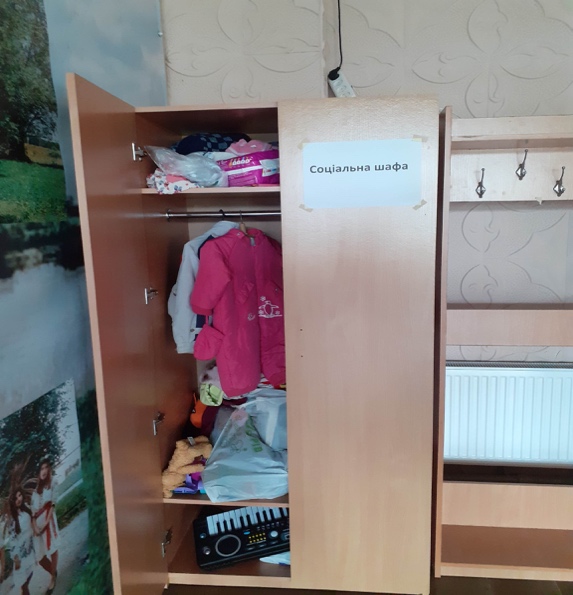 Таблиця 2. Утворення ТПВ (за компонентами) від населення в Смідинській ОТГ, тонн/ рікВласних досліджень ми не проводили і використовували аналогічні дані. Використана морфологія з тренінгу ДЕСПРО. Посилання на публікацію: http://despro.org.ua/library/publication/%D0%9F%D0%B0%D1%80%D0%B0%D0%BC%D0%B5%D1%82%D1%80%D0%B8%20%D1%83%D1%82%D0%B2%D0%BE%D1%80%D0%B5%D0%BD%D0%BD%D1%8F%20%D0%BF%D0%BE%D0%B1%D1%83%D1%82%D0%BE%D0%B2%D0%B8%D1%85%20%D0%B2%D1%96%D0%B4%D1%85%D0%BE%D0%B4%D1%96%D0%B2.pdf ТПВ підприємств, установ, організацій	Внаслідок економічної діяльності підприємств, установ та організацій усіх форм власності також утворюються побутові відходи. Відповідно до норм надання послуг, можна також оцінити орієнтовні обсяги їх утворення як подано у таблиці 2.Таблиця 2. Обсяг утворення ТПВ підприємствами, установами та організаціямиЦентралізоване збирання ТПВ наразі у громаді не здійснюється. За кошти місцевого бюджету щорічно проводиться тільки ліквідація несанкціонованих сміттєзвалищ. Останніх у громаді – 9 одиниць. Додатково є ще окремі ділянки, куди мешканцями також самовільно вивозяться відходи.ПОПЕРЕДНІ ДІЇУ 2018 році було проведено закупівлю 12 контейнерів для роздільного збирання ресурсоцінних складових ТПВ. Передбачено сортування 4 компонентів. Попередньо визначено місця розташування майданчиків для пілотного проекту з роздільного збирання ТПВ у трьох населених пунктах: Смідині, Паридубах та Рудні.Наявність цих контейнерів та можливість їх використання оператором буде передбачена у конкурсних умовах. При цьому, до умов також буде включено забезпечення роздільного збирання з урахуванням доцільності на території усіх населених пунктів громади, відповідно до вимог чинного законодавства.ПрогнозиКритерії та факториЗ розширенням зони збирання обсяг ТПВ механічно збільшуватиметься, але ці та інші чинники були враховані у цьому МПД і будуть включені у конкурсні умови для визначення надавача послуг.Психологічний ефектОТГ починає серйозно відноситься до поводження з ТПВ. Поступове поліпшення призведе до деяких побічних ефектів. Вірогідне утворення ТПВ на душу населення зросте: коли немає збирання, люди намагаються обмежити утворення відходів. У конкурсних умовах буде передбачено, що очікується збільшення розрахункових обсягів надання послуг до 10-20% тому, що послуга збирання буде надаватися більш ефективно.Кількість населення, на яке поширюється послугаІз забезпеченням організації збирання та та охоплення послугою усього населення ОТГ, буде визначено фактичний обсяг утворення ТПВ у громаді. Після збирання достатньої кількості достовірних даних щодо фактичних обсягів надання послуг з поводження з побутовими відходами для Смідинської ОТГ можуть бути затверджені норми надання послуг.УЧАСТЬ СПОЖИВАЧІВ Колективне бажання громадиЕфективність поводження з ТПВ базується на 3-х партнерах: надавач послуг, домові комітети та мешканці. Паралельно важливу роль відіграє адміністрація громади.Місцевий план дій з управління твердими побутовими відходами не може бути успішним без повної участі 3-х партнерів. Загальною метою є чиста та здорова ОТГ. Кожен повинен докласти свої зусилля до колективного успіху.Тому програма дій почнеться з фази інформування та обговорення з населенням та створення єдиного ОСББ.Інформування та обговорення будуть організовані наступним чином.Поширення проекту МПД з управління ТПВПроект МПД з управління ТПВ буде опубліковано на веб-сайті ОТГ та може бути завантажений усіма заінтересованими сторонами (у форматі pdf).Проект МПД з управління ТПВ буде надруковано, а буклети будуть доступні для ознайомлення в адміністративній будівлі ОТГ за адресою: вул. Грушевського, 9 села Смідин.Проект МПД з управління ТПВ буде представлений на прес-конференції 10/07/2019.Програма зустрічейГромадські слухання будуть організовані за наступним графіком:Село Смідин: ДД/ММ/РРРР у ГГ:ММ у будинку культуриСело Паридуби: ДД/ММ/РРРР у ГГ:ММ у приміщенні школиСело Лісняки: ДД/ММ/РРРР у ГГ:ММ у приміщенні школиСело Сьомаки: ДД/ММ/РРРР у ГГ:ММ у приміщенні школиСело Рудня та Кукуріки: ДД/ММ/РРРР у ГГ:ММ у приміщенні клубу с. РудняНаступні заходи та інформація про результатиАдміністрація Смідинської ОТГ щороку буде готувати звіт про виконання МПД з управління ТПВ. Звіт публікується на веб-сайті ОТГ та може бути завантажений (у форматі pdf).У вестибюлі адміністративної будівлі ОТГ на дошці для інформації буде  публікуватись наступна щомісячна звітність: обсяг збирання ТПВ (тонн) в розрізі населених пунктів ОТГ та рівень сплати наданих послуг мешканцями.Спільна відповідальністьУправління відходами починається на кухні: це те місце, де у нас утворюється переважна частка побутових відходів.Принципи поводження з відходами, відображені в нормах України та ЄС, визначаються наступною ієрархією:Зменшення обсягів утворення ТПВПовторне використанняПереробленняВідновлення енергіїЗменшення обсягів утворення: коли ми купуємо продукти, наш вибір дозволяє зменшити обсяг і вагу наших відходів. Це гарно  видно на прикладі з упаковкою, яка швидко стає відходами. Яйця можна купувати оптом або в пластикових або картонних коробках тощо.Повторне використання: багато речей, починаючи з пластикових пакетів, можна використовувати багато разів, перш ніж перетворити їх на відходи.Перероблення: багато матеріалів за умови їх роздільного збирання у джерела їх утворення можуть бути у подальшому легко перероблені (скло, метали, пластмаси, папір, картон), якщо є належне поводження з ними, починаючи з сортування на кухні, роздільного збирання та перероблення у спеціальних установах.Відновлення енергії: і коли вже все зроблено, на великому регіональному об’єкті можна отримати енергію з відходів, утилізуючи метан (з органічних відходів) або спалити їх на спеціально обладнаних заводах.Зменшення обсягів утворення побутових відходів та повторне використання – це наша власна відповідальність.Перероблення можливе тільки за нашою активною участю.Крім того, ми також утворюємо небезпечні відходи, наприклад, невикористані лікарські засоби, медичні відходи, упаковку з-під побутової хімії, старі фарби та розчинники тощо. Такі відходи знешкоджувати, і це може бути зроблено тільки за роздільного їх збирання, що означає, що мешканці не мають викидати їх у звичайний контейнер або пакет.Зміна нашої поведінкиДля багатьох з нас це все є новим. Нас не навчали раніше щодо цієї теми. ОТГ сприятиме цій новій поведінці і тісно співпрацюватиме зі школами, спільнотами пенсіонерів, будинками культури, бібліотеками, ГО заради того, щоб поширювати, чому і як покращити нашу діяльність з поводження з відходами.НагадуванняДеякі види поведінки є неприйнятними, оскільки вони загрожують власному здоров'ю та здоров'ю ваших родичів, а також навколишньому природному середовищу, і вони є незаконними. Це нагадує, що суворо забороняється спалювати відходи на присадибній ділянці, у дворі, у каміні або в печі, та, звичайно, викидати їх у несанкціонованих місцях -  в ліси, скидати у річки тощо.Чому необхідно змінюватись?Все це має економічний вплив. Видалення відходів має вартість. Вторинна сировина має цінність. Нескладно зрозуміти, що всі індивідуальні зусилля для «Зменшення обсягів утворення - Повторного використання – Перероблення» дозволять скоротити глобальні витрати на поводження з відходами, а згодом  зменшити тариф і плату для кожного мешканця.ПРОГРАМА ДІЙПокращення поводження з ТПВ буде довготривалим з точки зору виконання завданням. Але багато процедур та завдань повинні бути негайно реорганізовані. Докладні дослідження та впровадження збирання відходів потребують часу. Тому паралельно зі звичайними завданнями послуги, команда проекту буде відповідати за дослідження та підготовку реформ та моніторингу процесу поводження з ТПВ. Програма першочергових дій із забезпечення належного поводження з ТПВ у Смідинській ОТГ включає: 100% охоплення населення послугою з вивезення ТПВ, укладання договору про міжмуніципальне співробітництво з надавачем послуг, який буде визначений на конкурсних умовах, Поширення ініціативи «Соціальна шафа» серед усіх населених пунктів громади,Пропаганда максимально можливого повторного використання речей,Оцінка доцільності встановлення контейнерів для вторсировини, поділ на 4 компонентне роздільне збирання ТПВ,Забезпечення роздільного збирання та максимального рівня повторного використання великогабаритних та ремонтних побутових відходів на території ОТГ, у т. ч. шляхом проведення відповідної інформаційно-просвітницької роботи з мешканцями,Забезпечення збирання небезпечних відходів,Розроблення схеми санітарного очищення території ОТГ. Будівництво підприємств із перероблення або утилізації ТПВ  на території Смідинської громади не передбачається. Буде забезпечено виключно належне збирання (можливе тимчасове зберігання), за можливості повторне використання та передача іншим власникам.охоплення послугою з вивезення ТПВЗрозуміло, що організація надання послуги з вивезення на території населених пунктів, де збирання відходів було раніше відсутнє, має здійснюватися при активній участі мешканців та надавача послуг, а ключовим моментом цієї участі є сплата за надані послуги.Ця участь потрібна, оскільки метою є прибирання дворів, вулиць та іншої території. Надавач послуг не буде відповідати за прибирання, яке є результатом поганої поведінки. Щоб забезпечити чистоту у громаді, кожен повинен звернути увагу на власну поведінку. Програма буде створювати систему збирання й вивезення ТПВ у нашій громаді вулицю за вулицею. Метод полягає в тому, щоб проаналізувати ситуацію і організувати процес збирання й вивезення подвір’я за подвір’ям. В цьому буде головна роль команди проекту.Для приватного сектору можливі декілька рішень, і вони будуть обговорюватися з залученням мешканців.Роздільне збирання Насправді, найбільш ліквідні ресурсоцінні компоненти вже збираються безпосередньо на несанкціонованих звалищах деякими людьми. Можна оцінити, що близько 70% ПЕТ та скляних пляшок зібрано таким чином. Сьогодні сіра економіка відіграє свою роль, оскільки це додатковий дохід для цих людей. Цей інтерес буде поступово зникати. У майбутньому буде впроваджено роздільне збирання на території усієї громади.У 2019 році ОТГ проведе експеримент з роздільного збирання для 234 мешканців у селі Рудня. Мешканці вже почали підготовку до цього експерименту на один рік. Зібрані ресурсоцінні компоненти будуть відсортовані і підготовлені для подальшої реалізації. Метою експерименту є налагодження організації та впровадження системи роздільного збирання побутових відходів. Після визначення недоліків та переваг обраного методу, роздільне збирання буде поступово поширюватися на всю територію громади.Нові схемиДомашнє компостуванняОТГ характеризується домінуючою часткою приватного сектору. В індивідуальних будинках живуть та мають власну територію 3 169 мешканців. На жаль, ці села були частіше «занедбані», а вулиці перебувають у дуже незадовільному стані. Щоб змінити цю ситуацію знадобиться кілька років. Але існування присадибних ділянок – це можливість для нового способу поводження з ТПВ.Принцип полягає в тому, щоб допомогти мешканцям компостувати свої органічні відходи. Вони мають місце, щоб поставити компостер та  використовувати компост для садівництва як добриво. Цей метод безумовно є поширеним у приватній забудові, але усі мешканці повинні більш сумлінно ставитися до забезпечення компостування органічної складовох власних відходівУ наступні роки ОТГ організовуватиме експеримент в селах щодо забезпечення максимального компостування органічної складової ТПВ. Роздільне збирання ТПВДля забезпечення роздільного збирання ресурсоцінних складових, в центрах сіл громади будуть облаштовані майданчики, на яких будуть встановленні спеціальні контейнери для паперу, скла та полімерів.Небезпечні відходи у складі побутовихБуде надаватись послуга зі збирання небезпечних відходів. Небезпечні побутові відходи – це, наприклад, використані розчинники, залишки кислот, старі фарби, всі порожні контейнери з цих речовин, автомобільні акумулятори, застарілі боєприпаси тощо. Медичні відходиМедичні відходи класифікуються як потенційно інфекційні, у тому числі гострі (шприци), які є найбільш небезпечними, та застарілі ліки. В лікувальних закладах Смідинської громади будуть розмішені спеціальні контейнери для збирання таких відходів.Моніторинг та звітністьБуде впроваджена нова система обліку та статистики. Ключовим результатом буде надання усім заінтересованим сторонам та контролюючим органам докладних даних щодо фактичного стану поводження з відходами.Щорічно буде публікуватись звіт, який буде представлений громадянам.тарифи та платежіНа поводження з побутовими відходами для споживачів буде встановлено тариф. Громада проконтролює розрахунки надавача послуг, щоб тариф був справедливий та доступний для споживачів. Слід повторити, що вартість поводження з ТПВ багато в чому залежить від поведінки кожного з нас. Якщо громадяни приділятимуть увагу тому, щоб забезпечити роздільне збирання ТПВ, полегшити роботу зі збирання й вивезення відходів, забезпечуватимуть своєчасну сплату та належне поводження, витрати будуть обґрунтованими та залишатимуться під контролем.Джерело утворення побутових відходівНорма накопичення ТПВ на одного мешканцяНорма накопичення ТПВ на одного мешканцяНорма накопичення ТПВ на одного мешканцяНорма накопичення ТПВ на одного мешканцяЩільність, кг/куб.м. Джерело утворення побутових відходівСередньодобоваСередньодобова    Середньорічна    СередньорічнаЩільність, кг/куб.м. Джерело утворення побутових відходівкглкглкг/м3Багатоквартирні будинки0,773,562811,3216Одноквартирні будинки 0,552,552000,9216КомпонентиОбсяги (кг/рік)Органічні (харчові та рослинні)210,606Папір, картон31,910Метал12,764Полімерна упаковка44,674Скло63,820Небезпечні відходи6,382Інше268,044Усього638,200Джерело відходівОдиницяСередній обсяг на добу, м3Середній обсяг на рік, м3КількістьВага у тоннахЛікарняЛіжко0,002500,9150,323Дошкільні установиодне місце0,001170,2920,103ШколаУчень0,000380,0950,033Магазин промтоварівм² торгівельної площі0,000830,2510,089Магазин продовольчих товарів м² торгівельної площі0,00580,4750,168Кафе, їдальняОдне місце0,000180,0770,027Складське приміщенням²0,000220,0550,019Адміністративні та державні установи/організаціїробоче місце0,001240,3100,109Заклади культури і відпочинкуМісце0,000460,1660,059Підприємства побутового обслуговуванняробоче місце0,00280,9240,326Пляж (курортний сезон)м²0,000190,070,025